DISEGNI SCHEMATICI DEGLI ESPERIMENTI DI ELETTROSTATICA ESEGUITI IN LABORATORIOGuarda i disegni accanto. Associa ognuno di essi ad uno di questi esperimenti che abbiamo eseguito nel Laboratorio: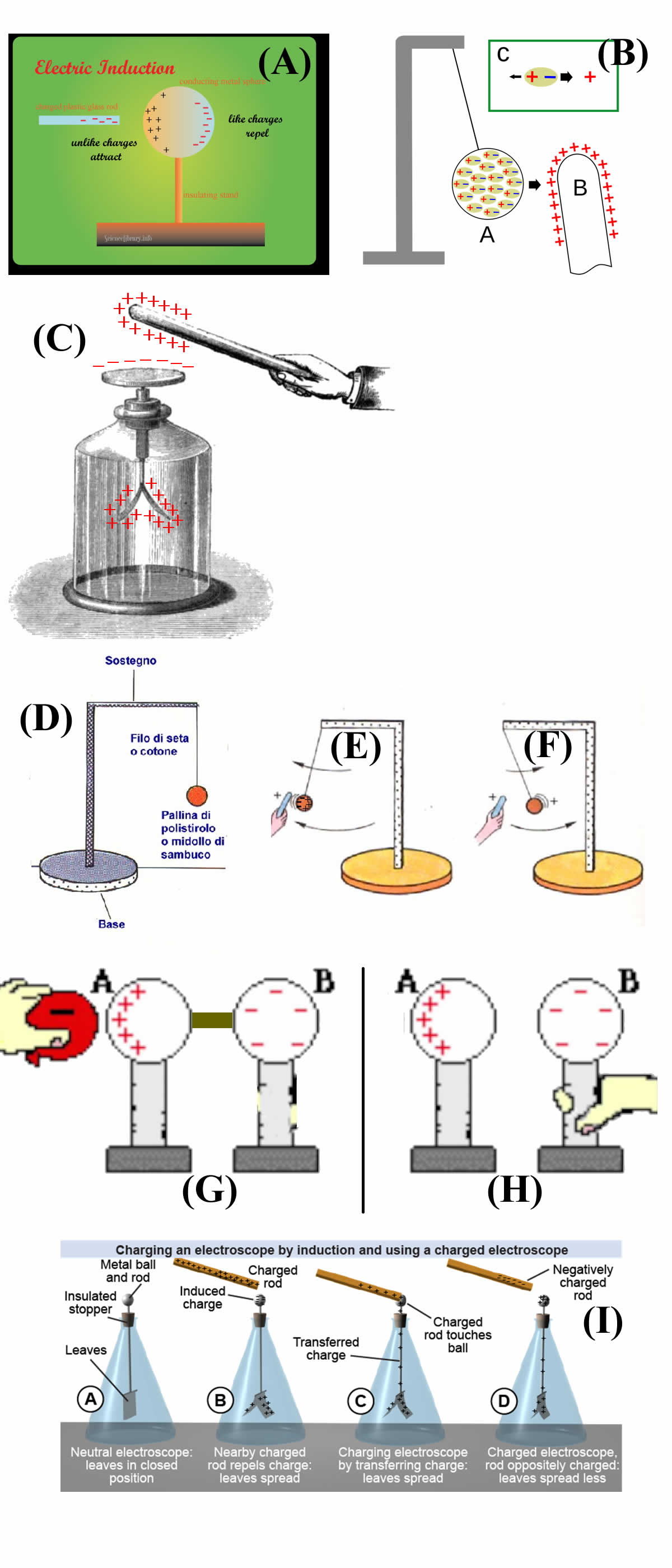 Descrizione del pendolo elettrostatico.Attrazione del pendolo neutro da parte di una bacchetta carica (attrazione per induzione).Descrizione del fenomeno dell’induzione elettricaRepulsione del pendolo da parte di una bacchetta carica dopo che il pendolo è stato toccato dalla bacchetta.Apertura delle foglie dell’elettroscopio all’avvicinarsi di una bacchetta carica.Elettroscopio che mantiene le foglie aperte dopo essere toccato dalla bacchetta carica.Due elettroscopi uniti da un conduttore: entrambi le foglioline si aprono una volta che una bacchetta carica è avvicinata ad uno di essi.Con ancora le foglioline aperte per induzione, i due elettroscopi del punto 7) sono separati: le loro foglioline rimangono aperte.Una delle figure rappresenta un fenomeno simile all’induzione ma che non è l’induzione, che non abbiamo ancora trattato: quale è?Per ognuno dei punti 2)-8) di cui sopra scrivi la spiegazione del fenomeno osservato secondo il punto di vista chimico -come abbiamo fatto in classe-.